Teacher Name:  	        Class:                     Subject:	                          Date:           Khurram khan	10                        chemistry                          15th January 2018.reference year: nov 2010/p2/22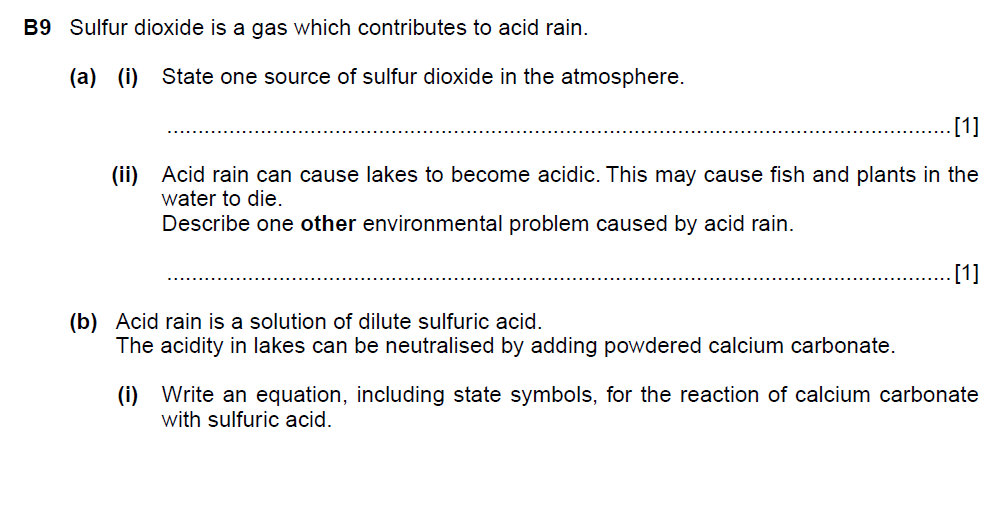 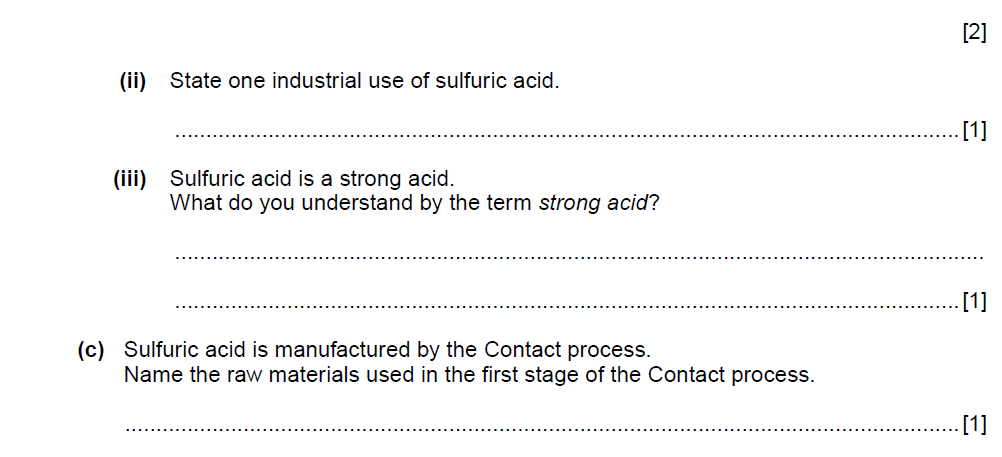 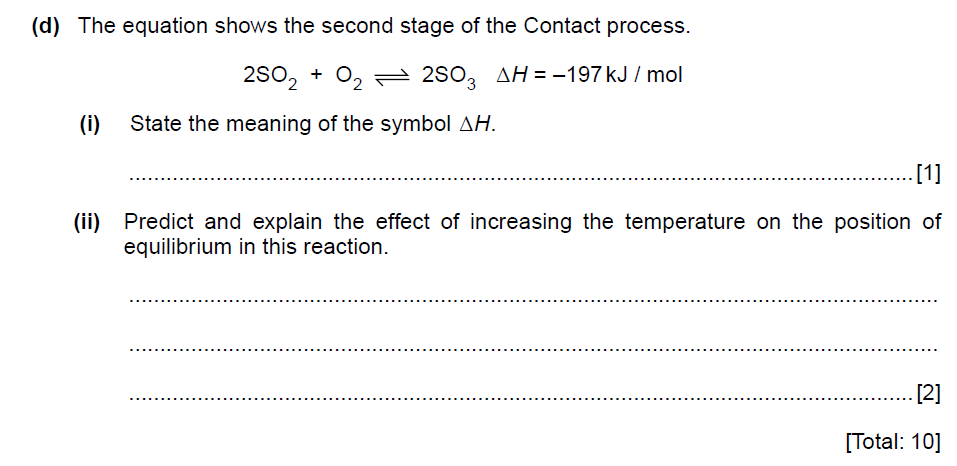 Teacher Name:  	        Class:                     Subject:	                          Date:           Khurram khan	10                        chemistry                          15th January 2018.Reference; nov 2012/p2/21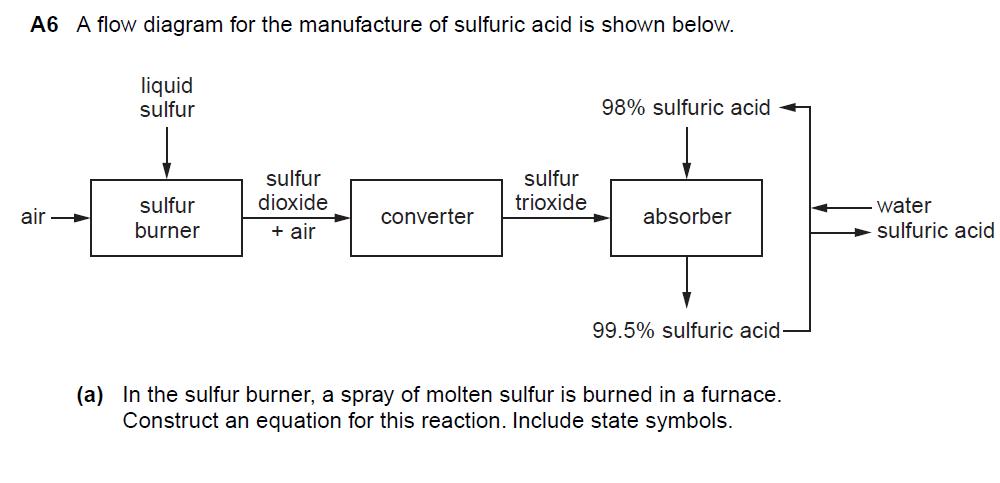 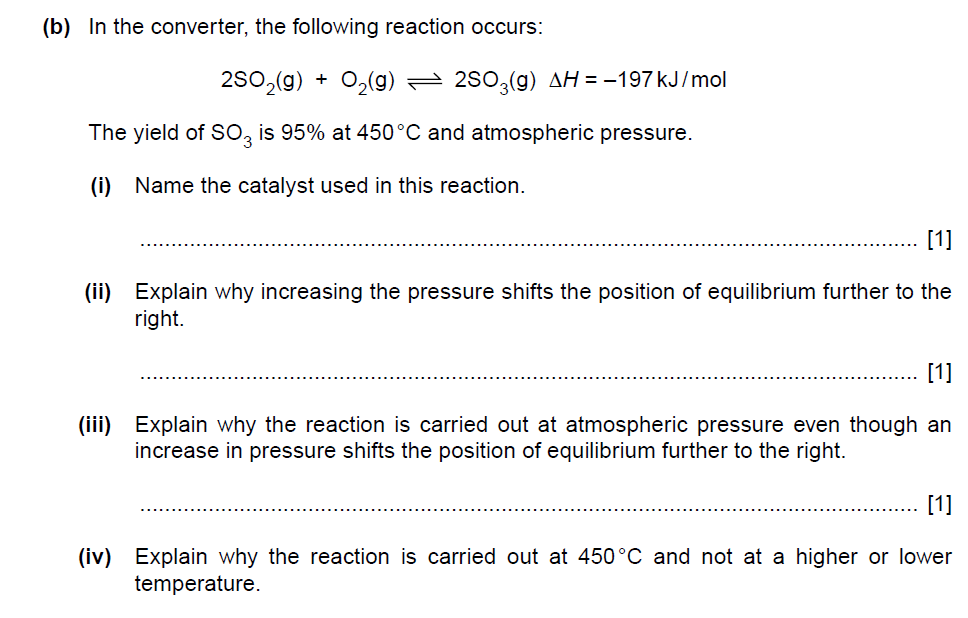 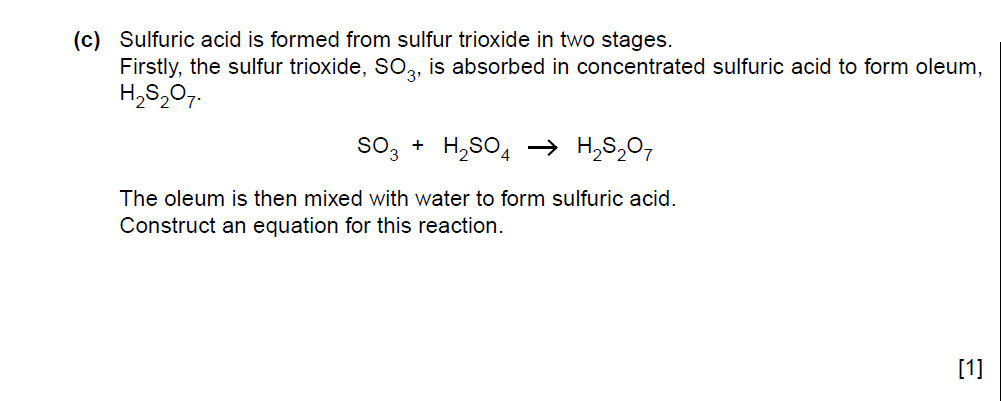 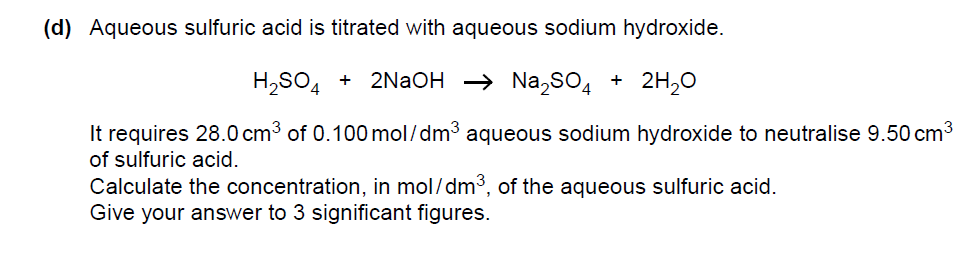 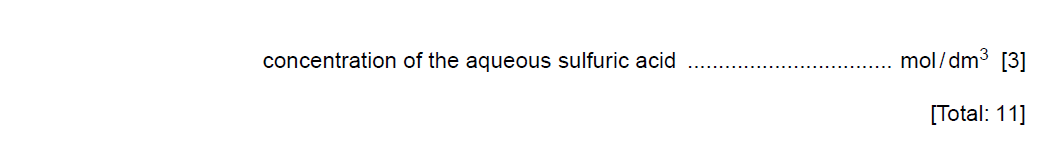 